USTRNEWS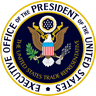 UNITED STATES TRADE REPRESENTATIVEwww.ustr.gov               Washington, D.C. 20508              202-395-3230FOR IMMEDIATE RELEASE                                                                            May 17, 2019Contact: USTR Public & Media Affairsmedia@ustr.eop.govUnited States Announces Deal with Canada and Mexico to Lift Retaliatory TariffsWashington, DC –Today, the United States announced an agreement with Canada and Mexico to remove the Section 232 tariffs for steel and aluminum imports from those countries and for the removal of all retaliatory tariffs imposed on American goods by those countries.  The agreement provides for aggressive monitoring and a mechanism to prevent surges in imports of steel and aluminum.  If surges in imports of specific steel and aluminum products occur, the United States may re-impose Section 232 tariffs on those products.  Any retaliation by Canada and Mexico would then be limited to steel and aluminum products. This agreement is great news for American farmers that have been subject to retaliatory tariffs from Canada and Mexico.  At the same time, the Agreement will continue to protect America’s steel and aluminum industries.  